Memoria Descriptiva de la ActuaciónGDR Sierra Sur de JaénCONVOCATORIA 2018LINEA 3: Plan integral de apoyo al tejido productivo a través de empresas que favorezcan el empleo comarcalAYUDAS PREVISTAS EN LAS ESTRATEGIAS DE DESARROLLO LOCAL LEADER EN EL MARCO DE LA SUBMEDIDA 19.2 DEL PROGRAMA DE DESARROLLO RURAL DE ANDALUCÍA 2014-2020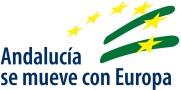 LA ESTRATEGIA DE DESARROLLO LOCAL DE LA SIERRA SUR DE JAÉN: “UNA OPORTUNIDAD HACIA EL PROGRESO SOCIAL Y ECONÓMICO DE LA COMARCA EN EL HORIZONTE 2020”Versión_07 noviembre de 2018DOCUMENTOS QUE ACOMPAÑAN A ESTA MEMORIAA.- MEMORIA DESCRIPTIVA DE LA INVERSIÓNB.- PLAN ECONOMICO Y AUTOBAREMACIÓN C.- DOCUMENTO JUSTIFICATIVO DE CRITERIOS DE SELECCIÓN MANIFESTADOSG.- DECLARACIÓN DE PYMESH.- DECLARACIÓN DE MINIMISINSTRUCCIONES PARA LA CUMPLIMENTACIÓN DE LA MEMORIANOTA 1: Para sus respuestas en todos los apartados del documento, ocupe todo lo que necesite en los recuadros habilitados al efecto, en los que su espacio se amplia de forma automática a medida que escribe.NOTA 2:En respuestas abiertas con Justificación, debe argumentar su cumplimiento de forma clara. En respuestas cerradas de SI/NO, únicamente responder SI o NO suprimiendo para ello la que no corresponda, sin argumentar nada más.DATOS DE IDENTIFICACIÓN DE LA PERSONA SOLICITANTEDatos de la persona o entidad solicitante y de la representante PERSONAS FÍSICAS (AUTONOMAS): Apellidos, Nombre, DNI, Edad P. JURÍDICAS: Razón Social, Denominación, CIF/NIF/NIEApellidos, Nombre, DNI, Edad de la persona representanteActividad de la persona o entidad solicitante Actividad Principal de la entidad. Indicar el nº epígrafe IAE (Impuesto Actividades Económicas). Si realiza diferentes actividades introduzca los epígrafes correspondientes a cada actividadActividad para la que se solicita la ayuda. Indicar el nº epígrafe IAE.Información relativa a la persona y/o entidad solicitante  Información sobre experiencia, Titulación y nivel formativo, cualificación, conocimiento del sector, aptitudes personales, y cualquier información que se considere relevante sobre la/s persona/s solicitante/sInformación sobre trayectoria de la entidad, resultados e hitos más significativos conseguidos, otras iniciativas de interés acometidas, y cualquier información que se considere relevante sobre la entidad solicitanteDESCRIPCION Título de la Actuación para la que se solicita la ayuda Descripción de la ActuaciónDescripción del proyecto Descripción de los Objetivos del Proyecto Indique el nombre de los Productos y Servicios comercializados previos a la solicitud de ayuda y posteriores tras acometer la Actuación objeto de la ayuda. (Cumplimentación Obligatoria)Temporalización del Proyecto, indicando las fechas de inicio y fin del mismo En caso de que el proyecto pueda desarrollarse por fases susceptibles de producir efectos independientes, haga constar y describa de manera expresa cada una de ellas de forma clara, indicando para cada una: 1º-Nº y Titulo de Fase. 2º-Efecto o actuación que se produce/ejecuta en dicha Fase.3º Mes y año en que se prevé su consecución/ejecución. Estudio de la Elegibilidad del proyecto en la Línea 3.Compruebe que su proyecto se puede incluir en alguna de las tres letras que enumera el apartado de Proyectos Elegibles de la Convocatoria.Letra y Justificación:Compruebe que su proyecto cumple las Condiciones Obligatorias de Elegibilidad para esta Línea.Lucha contra el cambio climático: Cumplir como mínimo alguno de los aspectos que contribuyen a esta lucha establecidos en la EDL Sierra Sur de Jaén. (Ver lista de aspectos completa al final de esta Memoria).Justificación:Igualdad entre hombre y mujeres:Cumplir como mínimo alguno de los aspectos que contribuyen a esta Igualdad establecidos en la EDL Sierra Sur de Jaén. (Ver lista de aspectos completa al final de esta Memoria).Justificación:Fomento de la participación de la población joven:Cumplir como mínimo alguno de los aspectos que contribuyen a este fomento establecidos en la EDL Sierra Sur de Jaén. (Ver lista de aspectos completa al final de esta Memoria).Justificación:Innovación: Cumplir como mínimo alguno de los aspectos que contribuyen a la innovación establecidos en la EDL Sierra Sur de Jaén. (Ver lista de aspectos completa al final de esta Memoria)Justificación:Otros requisitos a cumplir: ¿Crea al menos 1 empleo por cada 85.000 euros de inversión elegible en términos UTA, siendo 1 UTA 1.800 horas de trabajo anuales?SI / NOEn caso de proyectos en el sector del comercio minorista ¿El mismo tipo de comercio de que se trate es inexistente en el municipio en cuestión?SI / NOEn caso de proyectos de explotaciones agrícolas y ganaderas ¿No existe otra convocatoria de ayudas públicas en otra ventanilla abierta por la Administración para solicitar el mismo tipo de ayuda? SI / NOEn caso de proyectos agroalimentarios ¿Supone una inversión menor de 100.000€, iva excluido?SI / NOEn caso de proyectos de Hostelería ¿Su proyecto no se encuadra como establecimiento en la categoría de: VTAR-vivienda turística alojamiento rural, bares, cafés, cafés-teatro, bodegones, mesones, tabernas, tascas, pubs, casinos, discotecas y salas de fiestas?SI / NO[NOTA: Si usted ha marcado alguna respuesta con un NO, el proyecto no sería Subvencionable. Estos requisitos se verificarán posteriormente en el Trámite de Audiencia donde deberá aportar la justificación documental relativa a cada uno].LUGAR EXACTO DE EJECUCIÓN DE LA ACTUACIÓN Indicar el Domicilio, Localidad y Código Postal donde se ubica el proyectoIndicar el nombre del Paraje y la identificación Catastral para proyectos en zonas no urbanasIndicar Coordenadas UTM: X / YIMPACTO AMBIENTAL PREVISTO En virtud de la Ley Andaluza de Gestión Integrada de la Calidad Ambiental (GICA), indicar si las actuaciones llevadas a cabo al desarrollar el proyecto requieren alguna Autorización, Evaluación o Calificación Ambiental, o algún otro permiso de carácter medioambiental. Asimismo, si las actuaciones a desarrollar cuando se ponga en marcha el proyecto conllevase algún nivel de contaminación potencial atmosférica, lumínica, acústica, hídrica, o de otro tipo, describa que medidas correctoras de sus impactos negativos pretende acometer.INFORMACIÓN RELATIVA A INDICADORES Indicar las siguientes magnitudes que prevé su proyecto, en su caso Nº de acciones dentro del proyecto con incidencia en igualdad (Al menos indicar 1, el que ya se ha justificado obligatoriamente en apartado de elegibilidad)Nº de acciones dentro del proyecto con incidencia en la población joven (Al menos indicar 1, el que ya se ha justificado obligatoriamente en apartado de elegibilidad)Nº de acciones dentro del proyecto que contribuyan al medio ambiente y al cambio climático. (Al menos indicar 1, el que ya se ha justificado obligatoriamente en apartado de elegibilidad)Nº de acciones dentro del proyecto que incorporen aspectos/elementos innovadores. (Al menos indicar 1, el que ya se ha justificado obligatoriamente en apartado de elegibilidad)LISTA ELEMENTOS LUCHA CAMBIO CLIMÁTICO El proyecto deberá integrar alguna actuación o aspecto que contribuya a la consecución de alguno de los objetivos indicados a continuación, vinculados a la lucha contra el cambio climático:Reducir el consumo de energía o mejorar la eficiencia energética.Proteger, conservar o implantar medidas que minimicen los riesgos sobre los recursos naturales que actúen como sumideros de carbono.Utilizar, fomentar o desarrollar las fuentes renovables de energía.Reducir o depurar las emisiones de gases de efecto invernadero.Mejorar los sistemas de reducción, reciclaje o reutilización de residuos.Promover la formación, información, difusión o sensibilización sobre los aspectos anteriores.Otras acciones no incluidas entre las anteriores que contribuyan a la lucha contra el cambio climático.LISTA ELEMENTOS IGUALDAD MUJERES Y HOMBRESEl proyecto deberá integrar alguna actuación o aspecto que contribuya a la consecución de alguno de los objetivos indicados a continuación, vinculados a la igualdad entre mujeres y hombres:Potenciar la integración de las mujeres en la propiedad de la persona solicitante y/o en su órgano de representación.Fomentar el asociacionismo y la participación de las mujeres.Apoyar acciones que mejoren la empleabilidad de las mujeres, en especial la creación o mantenimiento femenino.Promover acciones de tolerancia cero ante la violencia de género.Fomentar la cultura emprendedora en las mujeres.Potenciar la formación, información, difusión o sensibilización en materia de igualdad de género.Otras acciones no incluidas entre las anteriores que contribuyan a la igualdad entre mujeres y hombres.LISTA ELEMENTOS FOMENTO PARTICIPACIÓN POBLACIÓN JÓVENEl proyecto deberá integrar alguna actuación o aspecto que contribuya a la consecución de alguno de los objetivos indicados a continuación, vinculados a fomentar la participación de la población joven:Potenciar la integración de los jóvenes en la propiedad de la persona solicitante y/o en su órgano de representación.Fomentar el asociacionismo y la participación de los jóvenes.Apoyar acciones que mejoren la empleabilidad de la población joven, en especial la creación o empleo juvenil.Promover acciones de tolerancia cero ante la violencia de género destinadas al público juvenil.Fomentar la cultura emprendedora en la juventud.Potenciar la formación, información, difusión o sensibilización en materia de juventud. Otras acciones no incluidas entre las anteriores que contribuyan a fomentar la participación de la juventud.LISTA ASPECTOS INNOVADORES El proyecto deberá incluir uno o más de los aspectos que contribuyen a la innovación establecidos en la EDL Sierra Sur de Jaén (Epígrafe 5, apartado 5.3.3.3) y que se adjuntan a continuación.TABLA ELEMENTOS INNOVADORES PRODUCTIVOS APLICABLES A LA LINEA DE AYUDAS Nº3TABLA ELEMENTOS INNOVADORES PRODUCTIVOS APLICABLES A LA LINEA DE AYUDAS Nº3TABLA ELEMENTOS INNOVADORES PRODUCTIVOS APLICABLES A LA LINEA DE AYUDAS Nº3COD.ASPECTOS INNOVADORES PRODUCTIVOSDESCRIPCIÓN DEL ASPECTOAIE1Introducir o Renovar la gama de productos o servicios.Empresas de nueva creación: introducción de productos o servicios viables comercialmente, en comparación con las empresas del sector de la localidad donde se ejecuta el proyecto (deberán incluir una justificación objetiva).Empresas existentes: sustitución de productos o servicios por otros que se consideren más viables comercialmente.AIE1Introducir o Renovar la gama de productos o servicios.Ejemplo: En un hotel se sustituyen suites por habitaciones cuádruples para acceder al turismo familiarAIE2Introducir una nueva gama de productos o servicios o Ampliar la gama de productos o servicios existentesEmpresas de nueva creación: introducción de una nueva gama productos o servicios inexistentes en la localidad donde se ejecuta el proyecto (deberán incluir una justificación objetiva).Empresas existentes: Ofertar un producto o servicio que no formaba parte de su cartera de servicios o productosAIE2Introducir una nueva gama de productos o servicios o Ampliar la gama de productos o servicios existentesEjemplo: Una quesería introduce un queso de pimentón que no producía hasta el desarrollo del proyectoAIE3Desarrollar productos o servicios respetuosos con el medio ambienteEmpresas de nueva creación: introducción de productos o servicios respetuosos con el medioambiente (deberán incluir una justificación objetiva).Empresas existentes: reducción del impacto medioambiental de la actividad económica desarrollada.AIE3Desarrollar productos o servicios respetuosos con el medio ambienteEjemplo: Se incorpora una maquinaria que reduce el consumo de energíaAIE4Incorporar cambios en el diseño del producto o servicio que permitan ampliar cuota de mercadoEmpresas de nueva creación: introducción de productos o servicios con características físicas o técnicas distintas, en comparación con las empresas del sector de la localidad donde se ejecuta el proyecto (deberán incluir una justificación objetiva).Empresas existentes: Introducción de cambios en las características físicas o técnicas de los productos o servicios constatables que aumenten la cuota de mercadoAIE4Incorporar cambios en el diseño del producto o servicio que permitan ampliar cuota de mercadoEjemplo: Un restaurante introduce en la carta productos para personas celiacasAIE5Incorporar cambios en funciones del producto o servicio que permitan ampliar cuota de mercadoEmpresas de nueva creación: introducción de productos o servicios con funciones o usos distintos a otros productos o servicios, en comparación con las empresas del sector de la localidad donde se ejecuta el proyecto (deberán incluir una justificación objetiva).Empresas existentes: introducción de nuevos usos para los productos o servicios de la empresa o nuevas funciones de los usos actuales que aumenten la cuota de mercadoAIE5Incorporar cambios en funciones del producto o servicio que permitan ampliar cuota de mercadoEjemplo: Una empresa de rutas a caballo incorpora un sistema de equinoterapiaAIE6Penetrar en nuevos mercadosEmpresas de nueva creación: introducción de productos o servicios que aseguren la penetración en nuevos segmentos de mercado o nuevos ámbitos geográficos donde no hay presencia de empresas del sector de la localidad donde se ejecuta el proyecto (deberán incluir una justificación objetiva).Empresas existentes: introducción de productos y servicios que faciliten la entrada a nuevos segmentos del mercado o a nuevos ámbitos geográficos.AIE6Penetrar en nuevos mercadosEjemplo: Una empresa jamonera adapta instalaciones para cumplir con los requisitos que permitan exportar a EEUUAIE7Implantar mecanismos y/o técnicas que aumenten la  visibilidad de los productosEmpresas de nueva creación: introducción de nuevos mecanismos para la promoción de los productos o servicios distintos a los utilizados por las empresas del sector de la localidad donde se ejecuta el proyecto (deberán incluir una justificación objetiva).Empresas existentes: introducción de nuevos mecanismos para la promoción de los productos o servicios de la empresa beneficiaria.AIE7Implantar mecanismos y/o técnicas que aumenten la  visibilidad de los productosEjemplo: Una empresa incorpora cambios en su envase que mejoran su promoción en el punto de ventaAIE8Implantar mecanismos y/o técnicas productivas que reduzcan el plazo de respuesta a las necesidades de la clientelaEmpresas de nueva creación: introducción de nuevos mecanismos para reducir los plazos de entrega de productos o los tiempos de espera en la prestación de un servicio distintos a los utilizados por las empresas del sector de la localidad donde se ejecuta el proyecto (deberán incluir una justificación objetiva).Empresas existentes: introducción de nuevos mecanismos para reducir los plazos de entrega de productos o los tiempos de espera en la prestación de un servicio.AIE8Implantar mecanismos y/o técnicas productivas que reduzcan el plazo de respuesta a las necesidades de la clientelaEjemplo: Una consultora de desarrollo rural incorpora un sistema de tickets que permite un mejor acceso a las dudasAIE9Mejorar o implantar una calidad adecuada de los bienes y serviciosEmpresas de nueva creación: implantación de sistemas de gestión de la calidad u otro tipo de certificaciones (deberán incluir una justificación objetiva).Empresas existentes: implantación o mejora de sistemas de gestión de la calidad u otro tipo de certificaciones.AIE9Mejorar o implantar una calidad adecuada de los bienes y serviciosEjemplo: Una empresa atiende a un proceso de certificación de calidad (SICTED, CETS…)AIE10Mejorar o implantar una flexibilidad adecuada de la producción o la prestación del servicioEmpresas de nueva creación: incorporación de flexibilidad al proceso básico de producción o a la oferta de servicios, en comparación con las empresas del sector de la localidad donde se ejecuta el proyecto (deberán incluir una justificación objetiva).Empresas existentes: incorporación o mejora de la versatilidad  del proceso básico de producción o de la oferta de servicios.AIE10Mejorar o implantar una flexibilidad adecuada de la producción o la prestación del servicioEjemplo: Una empresa incorpora una máquina que permite un cambio casi inmediato de línea de envasadoAIE11Implantar mecanismos y/o técnicas productivas que reduzcan los costes laborales unitarios  Empresas de nueva creación: incorporación de elementos productivos que reduzcan los costes laborales unitarios vía aumento de productividad, en comparación con las empresas del sector de la localidad donde se ejecuta el proyecto (deberán incluir una justificación objetiva).Empresas existentes: disminución de los costes de personal por producto, incrementando la productividad.AIE11Implantar mecanismos y/o técnicas productivas que reduzcan los costes laborales unitarios  Ejemplo: Una mayor amplitud de los pasillos de una explotación permite mecanizar la recolección.AIE12Implantar mecanismos y/o técnicas productivas que reduzcan el consumo de materiales y/o de energíaEmpresas de nueva creación: incorporación de elementos productivos que reduzcan el consumo de materiales y/o de energía, en comparación con las empresas del sector de la localidad donde se ejecuta el proyecto (deberán incluir una justificación objetiva).Empresas existentes: reducción del uso de materiales y/o de energía, en comparación con productos o servicios anteriores.AIE12Implantar mecanismos y/o técnicas productivas que reduzcan el consumo de materiales y/o de energíaEjemplo: Una nueva máquina consume menos energía o permite más posibilidades de corte, generando menos retalesAIE13Implantar mecanismos y/o técnicas que reduzcan los costes de diseño de los productos o servicios.Empresas de nueva creación: incorporación de elementos que reduzcan los costes del proceso de diseño de nuevos productos o servicios, en comparación con las empresas del sector de la localidad donde se ejecuta el proyecto (deberán incluir una justificación objetiva).Empresas existentes: reducción de los costes del proceso de diseño de nuevos productos o servicios.AIE13Implantar mecanismos y/o técnicas que reduzcan los costes de diseño de los productos o servicios.Ejemplo: Una empresa que produce camas para perros incorpora una máquina de impresión textil digitalizadaAIE14Implantar mecanismos y/o técnicas que reduzcan las demoras en la producción o en la prestación del servicioEmpresas de nueva creación: incorporación de elementos que reduzcan las demoras en los procesos productivos o la disminución del tiempo de espera al prestar un servicio, en comparación con las empresas del sector de la localidad donde se ejecuta el proyecto (deberán incluir una justificación objetiva).Empresas existentes: reducción de los tiempos muertos en los procesos productivos o disminución del tiempo de espera al prestar un servicio.AIE14Implantar mecanismos y/o técnicas que reduzcan las demoras en la producción o en la prestación del servicioEjemplo: Se plantea una nueva distribución en planta que facilita un sistema “Just in time”AIE15Cumplir la normativa técnica asociada a la actividadEmpresas de nueva creación o ya existentes: cumplimiento de una normativa que afecta a la prestación del servicio o a la oferta del producto, únicamente cuando se trate de normas de carácter voluntario.AIE15Cumplir la normativa técnica asociada a la actividadEjemplo: Un hotel introduce reformas que permiten una mejor calificación hotelera, de dos a tres estrellasAIE16Implantar mecanismos y/o técnicas que reduzcan los costes de explotación vinculados a la prestación de servicios.Empresas de nueva creación: incorporación de elementos productivos que reduzcan los costes unitarios de explotación relacionados con la prestación de un servicio, en comparación con las empresas del sector de la localidad donde se ejecuta el proyecto (deberán incluir una justificación objetiva).Empresas existentes: reducción de los costes unitarios de explotación de la prestación de un servicio.AIE16Implantar mecanismos y/o técnicas que reduzcan los costes de explotación vinculados a la prestación de servicios.Ejemplo: Una residencia de ancianos introduce un sistema de aerotermia que reduce el consumo energéticoAIE17Implantar mecanismos y/o técnicas que aumenten la eficiencia o rapidez del aprovisionamiento y/o del suministro de inputs.Empresas de nueva creación: incorporación de sistemas eficientes de suministro de materias primas, en comparación con las empresas del sector de la localidad donde se ejecuta el proyecto (deberán incluir una justificación objetiva).Empresas existentes: mejora logística en relación al suministro de insumos.AIE17Implantar mecanismos y/o técnicas que aumenten la eficiencia o rapidez del aprovisionamiento y/o del suministro de inputs.Ejemplo: Una cooperativa aceitera reforma los muelles de entrada, mejorando la clasificación de la aceitunaAIE18Mejorar los sistemas de información empresariales gracias a la tecnología de la informaciónEmpresas de nueva creación: incorporación de sistemas de información externos que mejoren la comunicación empresarial, en comparación con las empresas del sector de la localidad donde se ejecuta el proyecto (deberán incluir una justificación objetiva).Empresas existentes: mejora de los procesos de tratamiento de información que mejoren la comunicación empresarial exterior.AIE18Mejorar los sistemas de información empresariales gracias a la tecnología de la informaciónEjemplo: Una empresa ganadera controla todos los elementos de la producción gracias a un sistema informáticaAIE19Mejorar comunicación e interacción en el seno de la empresa.Empresas de nueva creación: incorporación de sistemas de información internos que mejoren las relaciones interpersonales y la organización, en comparación con las empresas del sector de la localidad donde se ejecuta el proyecto (deberán incluir una justificación objetiva).Empresas existentes: desarrollo de sistemas de información internos que mejoren las relaciones interpersonales y la organización.AIE19Mejorar comunicación e interacción en el seno de la empresa.Ejemplo: Un Restaurante hace uso de un sistema de comandas vía tabletAIE20Intensificar la transferencia de conocimiento con otras organizaciones.Empresas de nueva creación: incorporación de sistemas de información internos que mejoren las relaciones interpersonales y la organización, en comparación con las empresas del sector de la localidad donde se ejecuta el proyecto (deberán incluir una justificación objetiva).Empresas existentes: desarrollo de sistemas de colaboración con otras empresas en I+D y mejora del conocimiento. AIE20Intensificar la transferencia de conocimiento con otras organizaciones.Ejemplo: Una empresa desarrolla un proceso de mejora en colaboración con la Agencia de la EnergíaAIE21Implantar mecanismos y/o técnicas que aumenten la adaptabilidad a las distintas demandas de la clientela.Empresas de nueva creación: incorporación de oferta de productos o servicios adaptados a necesidades de colectivos específicos no atendidas, en comparación con las empresas del sector de localidad donde se ejecuta el proyecto (deberán incluir una justificación objetiva).Empresas existentes: Adaptación de la oferta de productos o servicios a necesidades de colectivos específicos no atendidasAIE21Implantar mecanismos y/o técnicas que aumenten la adaptabilidad a las distintas demandas de la clientela.Ejemplo: Una empresa de servicios a domicilio forma a su personal para atender a enfermedades neurodegenerativasAIE22Establecer relaciones más estrechas con la clientela.Empresas de nueva creación: incorporación de sistemas que mejoren la atención al cliente o su fidelización, en comparación con las empresas del sector de la localidad donde se ejecuta el proyecto (deberán incluir una justificación objetiva).Empresas existentes: desarrollo de sistemas que mejoren la atención al cliente o de mecanismos de fidelización.AIE22Establecer relaciones más estrechas con la clientela.Ejemplo: Se establecen sistemas de radio corto que personalizan la relación de productores/as ecológicas con clientelaAIE23Mejorar las condiciones de trabajo.Empresas de nueva creación: incorporación de sistemas en el espacio de trabajo que afectan a la ergonomía y a la mejora del clima laboral, en comparación con las empresas del sector de la localidad donde se ejecuta el proyecto (deberán incluir una justificación objetiva).Empresas existentes: desarrollo de sistemas en el espacio de trabajo que afectan a la ergonomía y a la mejora del clima laboralAIE23Mejorar las condiciones de trabajo.Ejemplo: Se insonoriza el puesto de control de una operaria al mando de una maquinariaAIE24Implantar mecanismos y/o técnicas que reduzcan el impacto medioambientalEmpresas de nueva creación: incorporación de sistemas que reduzcan los residuos y elementos nocivos para el medioambiente (Huella de carbono, Huella Hídrica…), en comparación con las empresas del sector de la localidad donde se ejecuta el proyecto (deberán incluir una justificación objetiva).Empresas existentes: reducción de residuos y elementos nocivos para el medioambiente (Huella de carbono, Huella Hídrica…) AIE24Implantar mecanismos y/o técnicas que reduzcan el impacto medioambientalEjemplo: Una granja avícola emplea la gallinácea como fuente de energía, mejora los espacios de las gallinas y mejora la trazabilidadaie25Mejorar la sanidad y la seguridad alimentariaEmpresas de nueva creación: incorporación de sistemas que mejoren la seguridad y sanidad alimentaria, en comparación con las empresas del sector de la localidad donde se ejecuta el proyecto (deberán incluir una justificación objetiva).Empresas existentes: desarrollo o mejora de los sistemas de seguridad y sanidad alimentaria.aie25Mejorar la sanidad y la seguridad alimentariaEjemplo: Implantación de sistemas de trazabilidad en Almazara Olivarera.